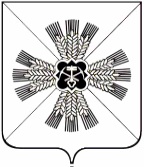 КЕМЕРОВСКАЯ ОБЛАСТЬПРОМЫШЛЕННОВСКИЙ МУНИЦИПАЛЬНЫЙ РАЙОНАДМИНИСТРАЦИЯПУШКИНСКОГО СЕЛЬСКОГО ПОСЕЛЕНИЯПОСТАНОВЛЕНИЕот «29» мая 2017 г. № 32-пс.КраснинскоеОб организации общественного контроля за обеспечением пожарной безопасности на территории Пушкинского сельского поселения В соответствии с Федеральным законом от 21.12.1994 № 69-ФЗ «О пожарной безопасности», Федеральным законом от 06.10.2003 № 131- ФЗ «Об общих принципах организации местного самоуправления в Российской Федерации», Федеральным законом от 06.05.2011 № 100-ФЗ «О добровольной пожарной охране», постановлением Правительства Российской Федерации от 25.04.2012 № 390 «Правила противопожарного режима в Российской Федерации», в целях повышения пожарной безопасности на территории Пушкинского сельского поселения:1. Утвердить прилагаемое Положение об организации общественного контроля за обеспечением пожарной безопасности на территории Пушкинского сельского поселения.2. Настоящее постановление подлежит обнародованию на информационном стенде  администрации Пушкинского сельского поселения и размещения в информационно-телекоммуникационной  сети Интернет.3. Контроль  за  исполнением   настоящего  постановления  оставляю за собой.4. Настоящее постановление вступает в силу со дня подписания. Утвержденопостановлением администрации Пушкинского сельского поселенияот 29.05.2017 № 32-пПоложениеоб организации общественного контроля за обеспечением пожарной безопасности на территории Пушкинского сельского поселения 1. Общественный контроль за соблюдением требований пожарной безопасности является формой участия граждан в добровольной пожарной охране. Гражданин, участвующий в проведении общественного контроля за соблюдением требований пожарной безопасности, является добровольным пожарным.2. Общественный контроль за соблюдением требований пожарной безопасности в Пушкинском сельском поселении осуществляется в порядке проведения гражданами социально значимых работ, устанавливаемых администрацией Пушкинского сельского поселения.3. Гражданами, осуществляющими общественный контроль за соблюдением требований пожарной безопасности, могут являться жители, обладающие избирательным правом, достигшие 18-летнего возраста, способные по своим деловым, моральным качествам и состоянию здоровья выполнять поставленные задачи.4. Общественный контроль не могут осуществлять граждане, имеющие судимость, состоящие на учете в медицинских учреждениях по поводу психического заболевания, наркомании или алкоголизма, признанные судом недееспособными или ограниченно дееспособными, систематически нарушающие общественный порядок и отрицательно характеризующиеся по месту жительства, работы и учебы.5. Работы по осуществлению общественного контроля за соблюдением требований пожарной безопасности проводятся гражданами на добровольной основе по договоренности с администрацией Пушкинского сельского поселения, в свободное от основной работы или учебы время на безвозмездной основе. Продолжительность работ не может составлять более четырех часов подряд.6. Для осуществления муниципального и общественного контроля за соблюдением требований пожарной безопасности из числа работников администрации Пушкинского сельского поселения назначается лицо, ответственное за организацию такой работы.7. Работы по осуществлению общественного контроля за соблюдением требований пожарной безопасности включают в себя:контроль за соблюдением требований пожарной безопасности на территории Пушкинского сельского поселения и на объектах муниципальной собственности;подготовку от имени главы Пушкинского сельского  поселения предложений гражданам, проживающим на территории Пушкинского сельского поселения, руководителям объектов, находящихся в муниципальной собственности, и иным должностным лицам об устранении нарушений требований пожарной безопасности;подготовку предложений в адрес главы Пушкинского сельского поселения о передаче материалов по фактам нарушений требований пожарной безопасности в территориальный орган федерального государственного пожарного надзора;подготовку своевременной информации главе Пушкинского сельского поселения о необходимости введения на территории особого противопожарного режима и разработку мер пожарной безопасности на особый период, а также контроль за соблюдением требований пожарной безопасности, установленных на особый период;проведение противопожарной пропаганды путем бесед о мерах пожарной безопасности, с доведением до населения требований пожарной безопасности и данных об оперативной обстановке с пожарами, распространения среди населения листовок, наглядной агитации и литературы противопожарной направленности;доведение до населения решений органа местного самоуправления, касающихся вопросов обеспечения пожарной безопасности.8. Работы по профилактике пожаров путем проведения общественного контроля за соблюдением требований пожарной безопасности проводятся на основании планов-заданий, выдаваемых администрацией Пушкинского сельского поселения, с предоставлением отчета о проделанной работе, а также по мере необходимости, при обращении граждан, проживающих на территории Пушкинского сельского поселения, либо при выявлении нарушений требований пожарной безопасности.9. За гражданином, осуществляющим общественный контроль за соблюдением требований пожарной безопасности, по согласованию с ним закрепляются конкретные улицы, жилые массивы.10. Нормативная литература, необходимая для осуществления общественного и муниципального контроля за соблюдением требований пожарной безопасности, разрабатывается за счет средств администрации Пушкинского сельского  поселения.11. Обучение лица, назначенного ответственным за осуществление муниципального контроля за соблюдением требований пожарной безопасности из числа работников администрации Пушкинского сельского  поселения, проводится за счет средств бюджета Пушкинского сельского поселения в специализированных организациях, имеющих лицензию на соответствующий вид деятельности, по программам пожарно-технического минимума для лиц, ответственных за пожарную безопасность, и лиц, обучающих население мерам пожарной безопасности.12. Обучение лиц, осуществляющих общественный контроль за соблюдением требований пожарной безопасности, проводится в администрации Пушкинского сельского поселения лицом, назначенным ответственным за проведение муниципального контроля за соблюдением требований пожарной безопасности.ГлаваПушкинского сельского поселения                                      	                       Г.А.Багрыч	      